    INDICAÇÃÇÃO Nº 356 /11“Limpeza em área pública, localizada entre as Ruas: Bueno Brandão e Dante Alighieri no bairro Santa Inês ”.                         INDICA ao senhor Prefeito Municipal, na forma regimental, determinar ao setor competente que proceda a limpeza em área pública, localizada entre as Ruas: Bueno Brandão e Dante Alighieri no bairro Santa Inês. Justificativa:.      Moradores das ruas mencionadas acima pedem ao setor responsável que realizem a limpeza nesta área, pois a mesma se encontra em estado lastimável necessitando que a limpeza seja realizada com urgência. Plenário “Dr. Tancredo Neves”, em 03 de fevereiro de 2011.DUCIMAR DE JESUS CARDOSO“KADU GARÇOM”-Vereador-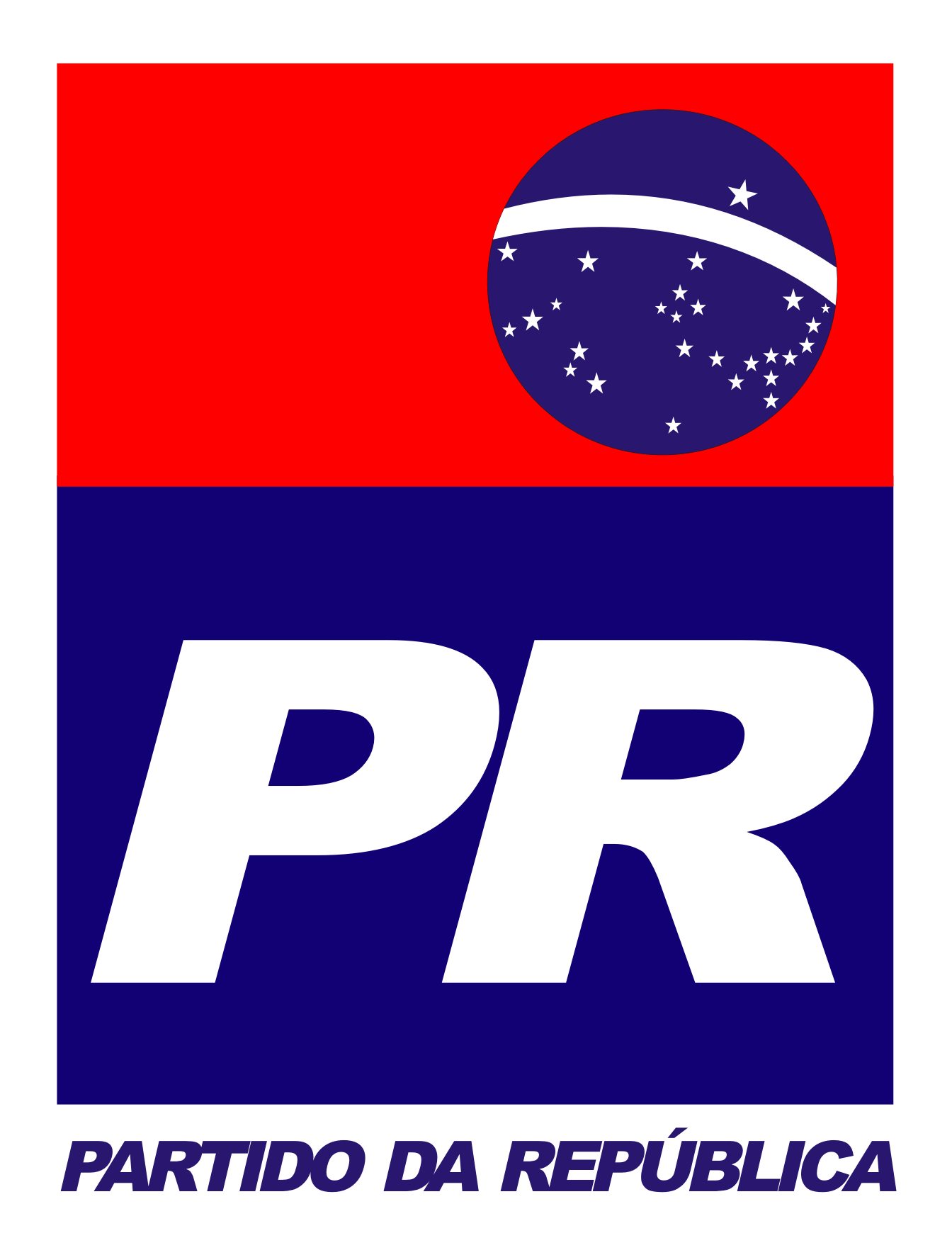 